NÁVRH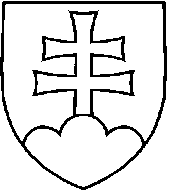 UZNESENIE VLÁDY SLOVENSKEJ REPUBLIKYč. ...z ...k návrhu poslanca Národnej rady Slovenskej republiky Pavla PAVLISA na vydanie zákona, ktorým sa mení a dopĺňa zákon č. 98/1987 Zb. o osobitnom príspevku baníkom v znení neskorších predpisov            (tlač 1753)Vláda    súhlasíA.1. s návrhom poslanca Národnej rady Slovenskej republiky Pavla PAVLISA na vydanie zákona, ktorým sa mení a dopĺňa zákon č. 98/1987 Zb. o osobitnom príspevku baníkom v znení neskorších predpisov (tlač 1753)B.    poverujepredsedu vládyB.1.  oznámiť stanovisko vlády predsedovi Národnej rady SRVykoná:         predseda vládyNa vedomie:  predseda Národnej rady SRČíslo materiálu:            /2015Predkladateľ:minister hospodárstva 